yht. ______yht. ______				yht. ______Palautathan kortin sihteerille vuoden lopulla!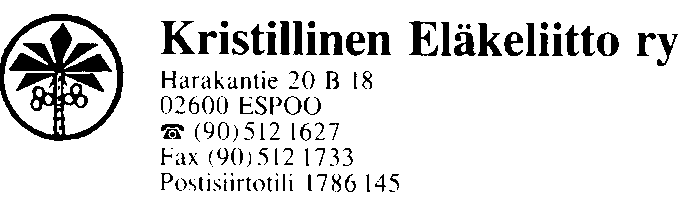 LÄHIMMÄISPALVELUKORTTI		Vuosi _______________________________________________________________________Yhdistyksen nimiJäsenen nimiLähimmäispalvelu on lähimmäisenrakkaudesta lähtevää, vapaaehtoista halua tukea ja auttaa toista ihmistä. Lähimmäispalvelu perustuu vapaaehtoisuuteen. Se on maksutonta ja palkatonta. Lähimmäispalvelukorttiin merkitään lähimmäispalvelukerrat. Lähimmäispalvelukerraksi voi merkitä esimerkiksi seuraavat toiminnat:Keskustelu- ja kuunteluseuraAsiointi- ja saattamisapuUlkoilu- ja harrastusseuraTuki vaikeassa elämäntilanteessaOmaishoitajan auttaminenMaahanmuuttajan ystävänä oleminenNäkövammaisen opastaminenLastenlasten hoitaminenMerkitse korttiin lähimmäispalvelun lukumäärä päivässä, ja palauta kortti vuoden lopulla sihteerille.Iloista lähimmäisen palvelemista!viikkomatiketopelasuyht.12345viikkomatiketopelasuyht.56789viikkomatiketopelasuyht.910111213viikkomatiketopelasuyht.1415161718viikkomatiketopelasuyht.1819202122viikkomatiketopelasuyht.2223242526viikkomatiketopelasuyht.2728293031viikkomatiketopelasuyht.3132333435viikkomatiketopelasuyht.353637383940viikkomatiketopelasuyht.4041424344viikkomatiketopelasuyht.4445464748viikkomatiketopelasuyht.48495051521